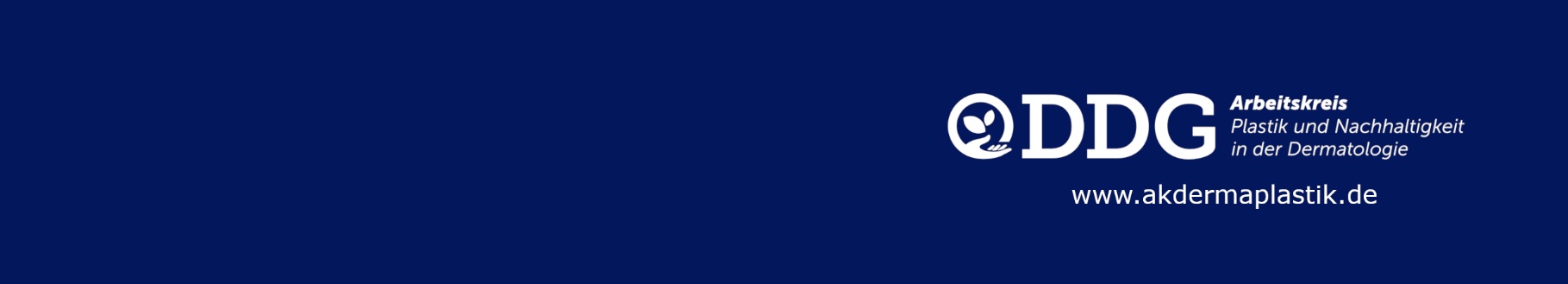 Sind alle Fragen mit „ Ja“ beantwortet, erfolgt die  Freigabe. Name Sterilgutassistent*in:                                 Datum:         	Unterschrift:Qualitätshandbuch der Praxis Dr. __________________CL Erstellen einer SiegelnahtAnweisung/PrüfungjaneinDruck und Hitze des  Foliensiegelgeräts beachtet?empfohlene Siegeltemperatur ca. 180°C eingehalten?Siegelnaht  ca. 8 mm ?Siegelnähte  faltenfrei ?Abstand der Siegelnaht zum Medizinprodukt beträgt mindestens 3 cm?Medizinprodukte  sind peel-off verpackt (Griff des Medizinprodukts zeigt zur Öffnung)?Sterilisierverpackung ist so an das Gerät angelegt, dass das Klarsichtfolienteil zu sehen ist? Erstellt von:Datum:Geprüft von:Datum:Version:CL Erstellen einer Siegelnaht.docx                Seiten: 1